Uživatelský návod R-FVE-DC1 / R-FVE-DC2 UPOZORNĚNÍ:Majitel / provozovatel není oprávněn zasahovat do zapojení zařízení (rozváděče), odstraňovat kryty rozváděče nebo ho jakýmkoliv způsobem rozváděč zakrýt nebo měnit jeho popisy.Majitel / provozovatel může provést v případě potřeby pouze kroky popsané níže. Například vypnutím pojistkového odpojovače QFU-DC1 (Pokud rozváděč obsahuje dva řetězce tak i QFU-DC2 v rozváděči R-FVE-DC.S pojistkovými odpojovači QFU-DC1 a QFU-DC2 manipulujte pouze při odpojené – vypnuté zátěži!Vždy zkontrolujte, že pojistkové odpojovače byly správně zatlačeny nebo rozpojenyV případě poruchy zařízení, kontaktuje majitel/ provozovatel výrobny který kontaktuje servis dodavatele, nebo odborné firmy pověřené údržbou zařízení (rozváděče).Obsluha výrobny bude pravidelně (nejméně jednou měsíčně) kontrolovat ukazatele stavu přepěťových ochran FV-DC1 (V Případě dvou řetězců i FV-DC2). V případě vybavení signalizace na některé přepěťové ochraně bude tato neprodleně vyměněna. Výměnu je nutné zadat pracovníkům servisu dodavatele, případně jiné odborné firmě.Rozváděče jako celá elektroinstalace podléhá revizi a následné pravidelné revizi. Postup vypnutí technologie FVEVypněte jistič FAFVE v rozváděči R-RVE-DCOdpojte pojistkové odpojovače  QFU-DC1 (případně QFU-DC2) viz Obr. 1Vypněte baterie (dle instrukcí dodavatele technologie montážní firmy)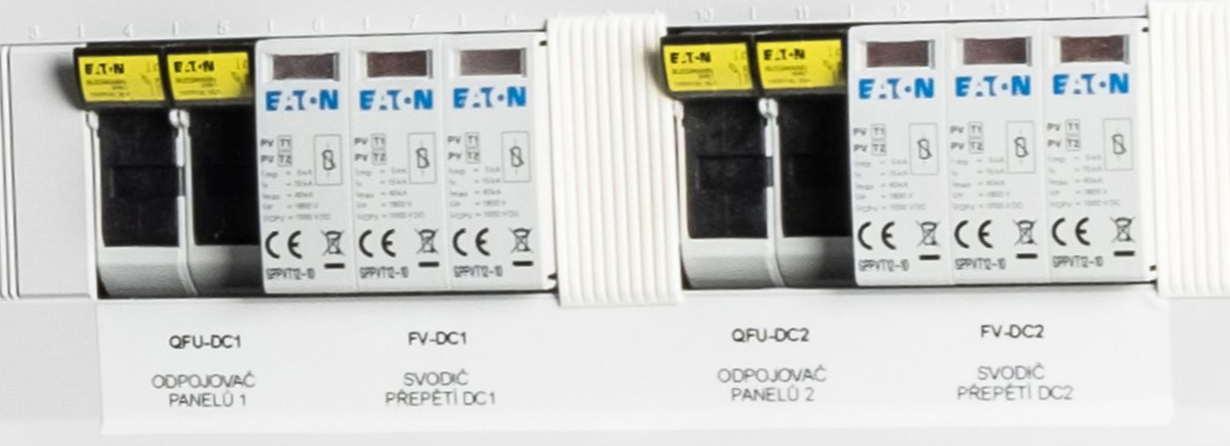 Obr.1Postup Zapnutí technologie FVEZapněte baterie (dle instrukcí dodavatele technologie montážní firmy)Zapojte pojistkové odpojovače QFU-DC1 (případně QFU-DC2) viz Obr. 1Zapněte jistič FAFVE v rozváděči R-RVE-DC